ПАВЛОГРАДСЬКА МІСЬКА РАДАВИКОНАВЧИЙ КОМІТЕТР І Ш Е Н Н Я23.01.2019 р.		              м. Павлоград	                                 № 62Про затвердження актів  комісії з  визначення та відшкодування збитків власникам землі та землекористувачамЗгідно з ст. 40, ч.1 ст. 52, ч.6 ст. 59 Закону України «Про місцеве самоврядування в Україні», на підставі Земельного кодексу України, Цивільного кодексу України, Податкового кодексу України, керуючись Порядком визначення та відшкодування збитків власникам землі та землекористувачам, затвердженим постановою Кабінету Міністрів України від 19.04.1993 року № 284, з метою  посилення контролю за використанням земель, створення єдиних організаційно-правових та економічних засад визначення розмірів збитків, заподіяних використанням земельних ділянок з порушенням земельного законодавства, розглянувши подані акти комісії з визначення та відшкодування збитків власнику землі – територіальній громаді міста Павлоград, затвердженої рішенням виконавчого комітету Павлоградської міської ради від 11.07.2018 № 463 (із змінами), виконком міської ради       В И Р І Ш И В :1. Затвердити акти комісії про визначення збитків власнику землі – територіальній громаді міста Павлоград:  Акт від 27.12.2018р. № 9 (додається) щодо факту збитків (неодержаного Павлоградською міською радою доходу), які нанесені міській раді за час використання земельної ділянки без правовстановлюючих документів по вул. Центральна (К. Маркса), 1/28 у м. Павлоград, площею 0,3020 га.Акт від 27.12.2018р. № 10 (додається) щодо факту збитків (неодержаного Павлоградською міською радою доходу), які нанесені міській раді за час використання земельної ділянки без правовстановлюючих документів по вул. Центральна (К. Маркса), 1/60а у м. Павлоград, площею 0,0050 га.Акт від 27.12.2018р. № 11 (додається) щодо факту збитків (неодержаного Павлоградською міською радою доходу), які нанесені міській раді за час використання земельної ділянки без правовстановлюючих документів по вул. Заводська, 23 у м. Павлоград, площею 0,0200 га.Акт від 27.12.2018р. № 12 (додається) щодо факту збитків (неодержаного Павлоградською міською радою доходу), які нанесені міській раді за час використання земельної ділянки без правовстановлюючих документів по вул. Заводська, 23 у м. Павлоград, площею 0,0630 га.Акт від 27.12.2018р. № 13 (додається) щодо факту збитків (неодержаного Павлоградською міською радою доходу), які нанесені міській раді за час використання земельної ділянки без правовстановлюючих документів по вул. Дніпровська, 559а у м. Павлоград, площею 0,1570 га.Акт від 27.12.2018р. № 14 (додається) щодо факту збитків (неодержаного Павлоградською міською радою доходу), які нанесені міській раді за час використання земельної ділянки без правовстановлюючих документів по вул. Терьошкіна, 2а у м. Павлоград, площею 0,4700 га.Акт від 27.12.2018р. № 15 (додається) щодо факту збитків (неодержаного Павлоградською міською радою доходу), які нанесені міській раді за час використання земельної ділянки без правовстановлюючих документів по вул. Шевченка, 128 у м. Павлоград, площею 1,2470 га.Акт від 27.12.2018р. № 16 (додається) щодо факту збитків (неодержаного Павлоградською міською радою доходу), які нанесені міській раді за час використання земельної ділянки без правовстановлюючих документів по вул. Дніпровська, 420а у м. Павлоград, площею 0,0880 га.Акт від 27.12.2018р. № 17 (додається) щодо факту збитків (неодержаного Павлоградською міською радою доходу), які нанесені міській раді за час використання земельної ділянки без правовстановлюючих документів по вул. Дніпровська, 555 у м. Павлоград, площею 0,6500 га.Акт від 27.12.2018р. № 18 (додається) щодо факту збитків (неодержаного Павлоградською міською радою доходу), які нанесені міській раді за час використання земельної ділянки без правовстановлюючих документів по вул. Шутя, 3 у м. Павлоград, площею 1,1655 га.Акт від 27.12.2018р. № 19 (додається) щодо факту збитків (неодержаного Павлоградською міською радою доходу), які нанесені міській раді за час використання земельної ділянки без правовстановлюючих документів по вул. Терьошкіна, 7 у м. Павлоград, площею 0,1870 га.Акт від 27.12.2018р. № 20 (додається) щодо факту збитків (неодержаного Павлоградською міською радою доходу), які нанесені міській раді за час використання земельної ділянки без правовстановлюючих документів по вул. Терьошкіна, 7 у м. Павлоград, площею 0,4310 га.Акт від 27.12.2018р. № 21 (додається) щодо факту збитків (неодержаного Павлоградською міською радою доходу), які нанесені міській раді за час використання земельної ділянки без правовстановлюючих документів по вул. Харківська, 15а у м. Павлоград, площею 0,7230 га ФОП Яковлєвим Сергієм Сергійовичем.Акт від 27.12.2018р. № 22 (додається) щодо факту збитків (неодержаного Павлоградською міською радою доходу), які нанесені міській раді за час використання земельної ділянки без правовстановлюючих документів по вул. Шевченка, 138 у м. Павлоград, площею 0,1214 га гр. Холод Веронікою Геннадіївною.Акт від 27.12.2018р. № 23 (додається) щодо факту збитків (неодержаного Павлоградською міською радою доходу), які нанесені міській раді за час використання земельної ділянки без правовстановлюючих документів по вул. Харківська, 12а у м. Павлоград, площею 0,5500 га ФОП Панченко Оленою Олександрівною.Акт від 27.12.2018р. № 24 (додається) щодо факту збитків (неодержаного Павлоградською міською радою доходу), які нанесені міській раді за час використання земельної ділянки без правовстановлюючих документів по вул. Іскрівська, 1/8 у м. Павлоград, площею 1,3946 га.2. Координацію роботи щодо виконання даного рішення покласти на начальника відділу земельно-ринкових відносин Вишнякову О.О., контроль — на першого заступника міського голови Мовчана В.С.Міський головаА.О. Вершина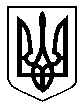 